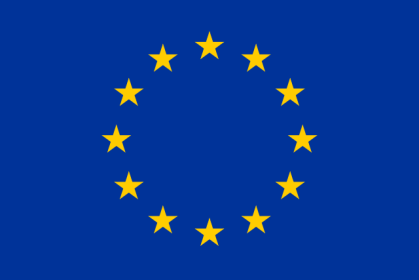                                                                           2022 Nepal-European Union Film Festival KATHMANDU & SURKHET                                                                           Complete list of FilmsS. N.FilmDirectorCountryGenreLengthSynopsisPoster1GODS OF MOLENBEEKReetta HuhtanenFinland, Belgium, GermanyDocumentary72 minThe district of Molenbeek-Saint-Jean in Brussels has become world-famous as a center of jihadism.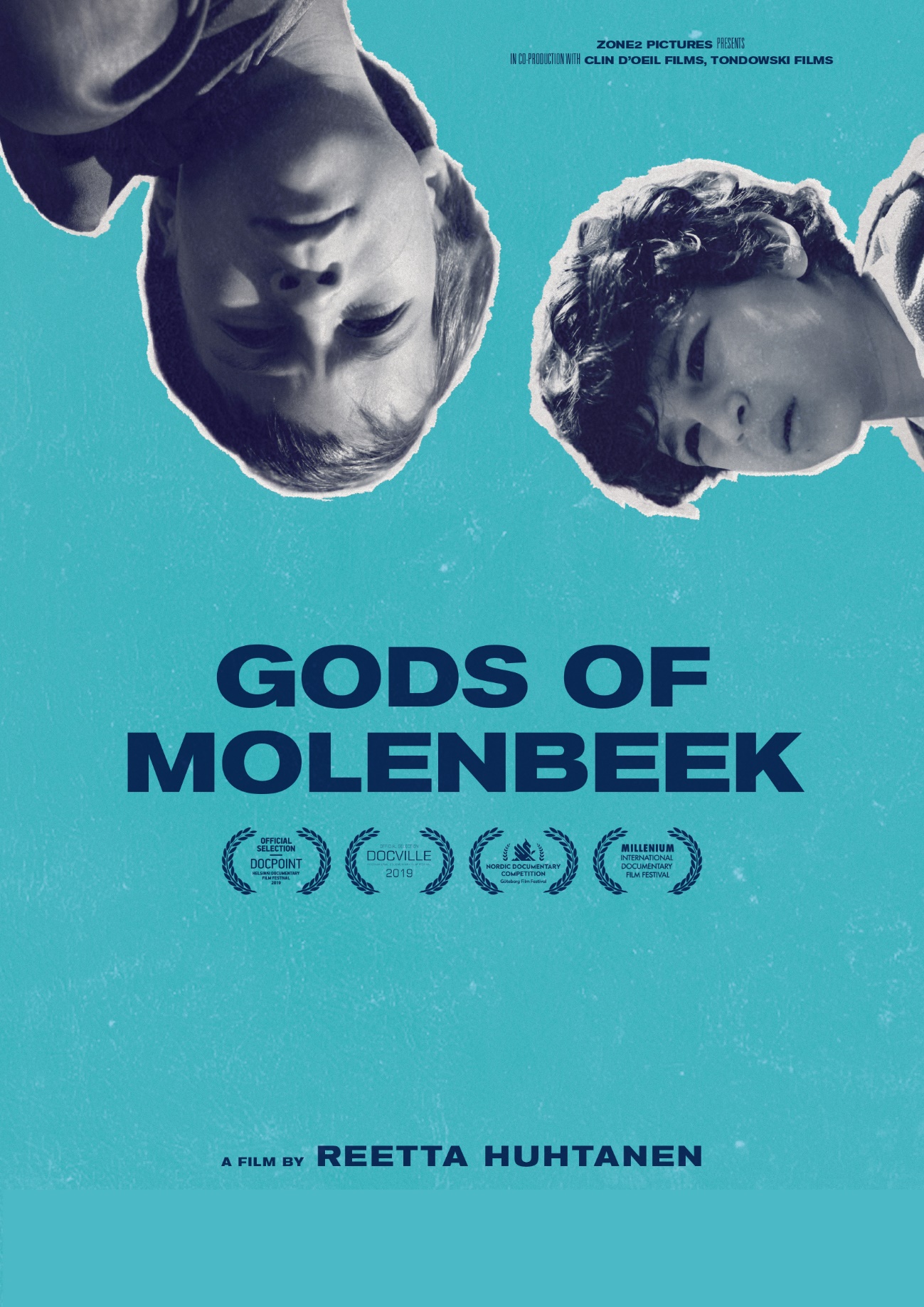 2LOLALaurent MicheliBelgium, FranceDrama90 minLola, an 18-year-old transgender girl living in a foster home, learns about the death of her mother and decides to fulfil her mother's last wish with her father.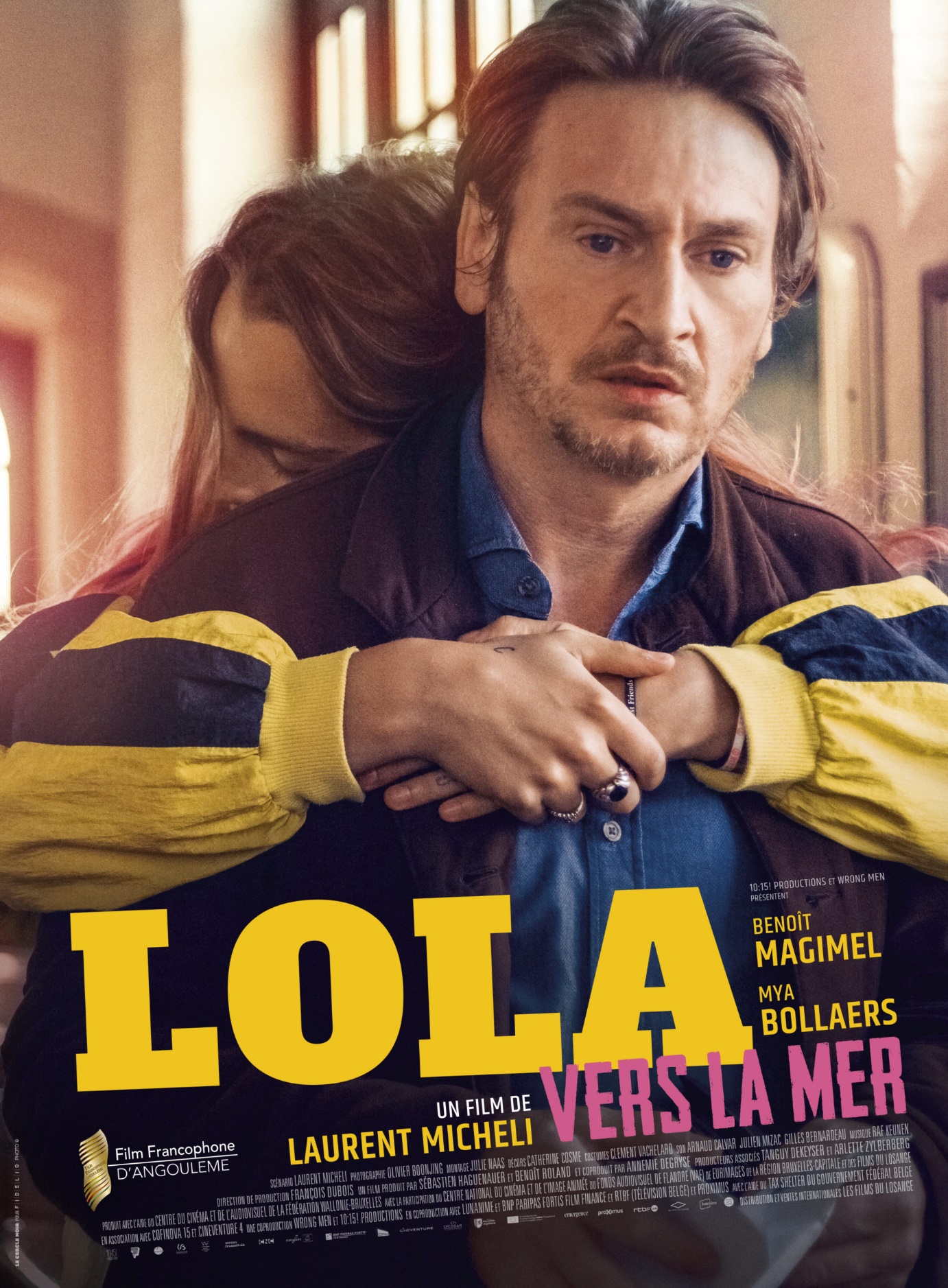 3YET ANOTHER WINTERKiran ShresthaNepalShort22 MinA faithful mother follows the rituals of the Shaman and embarks on a journey hoping that her deaf daughter might start to hear and speak.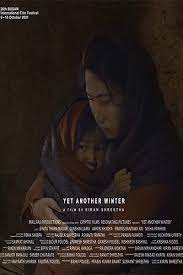 4SHADOW COUNTRYBohdan SlámaCzech RepublicDrama135 minHow to reconcile with killings committed by your own neighbors? How to face growing evil that nobody stands against? What can human overcome and what is the value of humility and hope?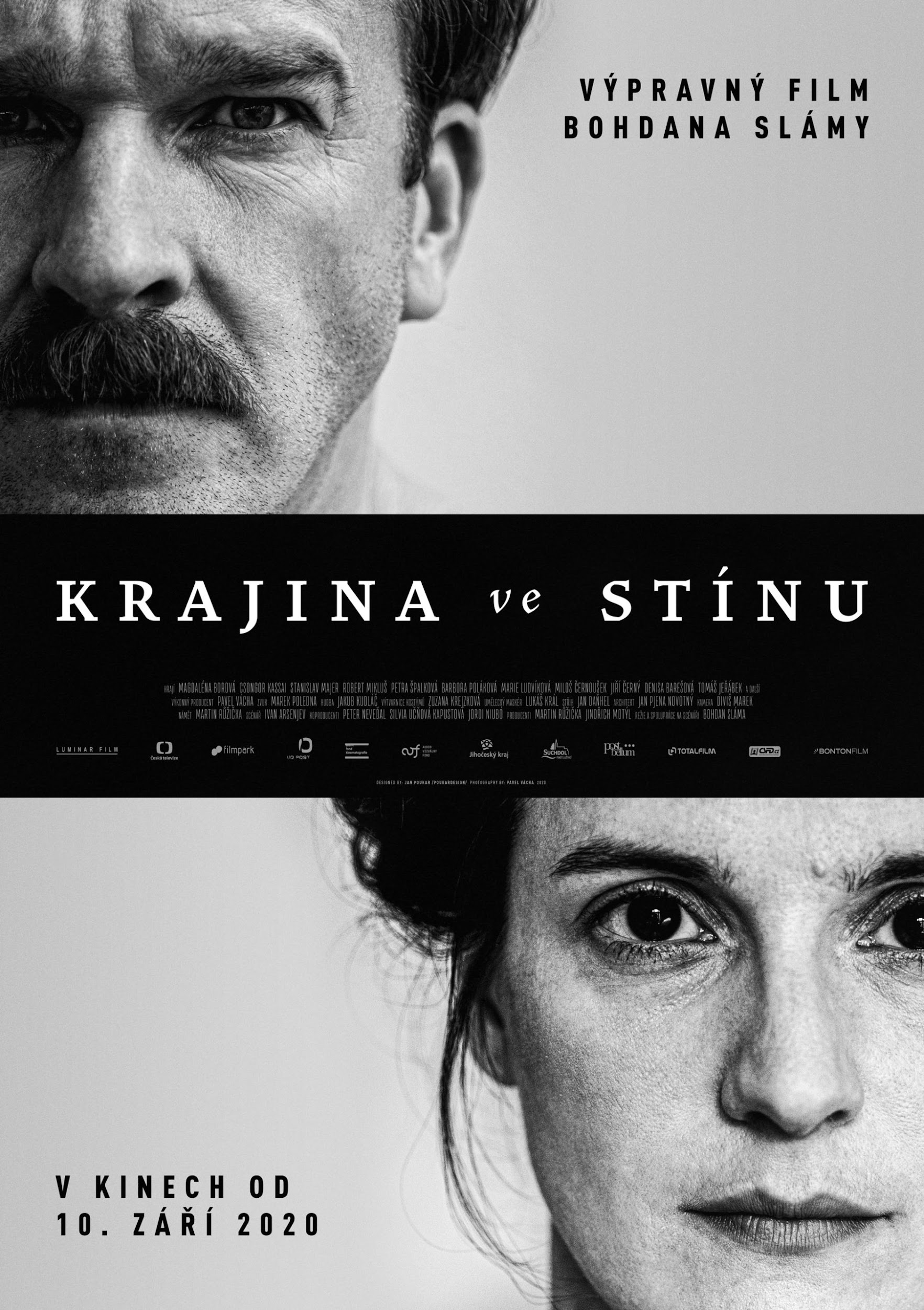 5THE BIG HITEmmanuel CourcolFranceComedy106 minAn actor past his prime gives drama lessons to prisoners in an attempt to stage "Waiting for Godot."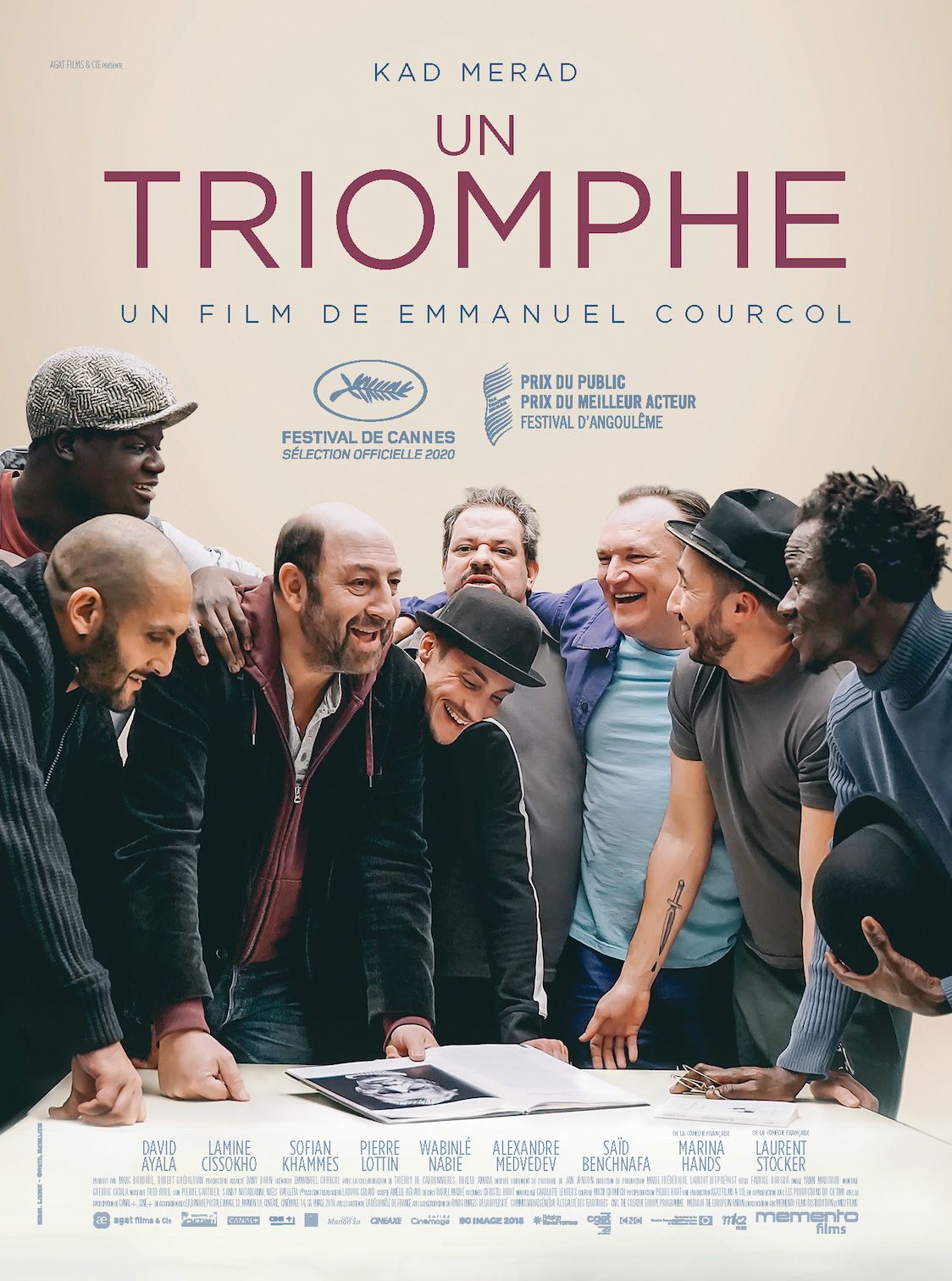 6THE LITTLE COMRADEMoonika SiimetsEstoniaDrama100 minIn the midst of Stalinist tyranny, six-year-old Leelo’s mother is sent to a prison camp. Haunted by her mother’s last words telling her to be a good kid, Leelo vows to be on her best behaviour in the confusing grown-up world in the hope that it will bring her mother back.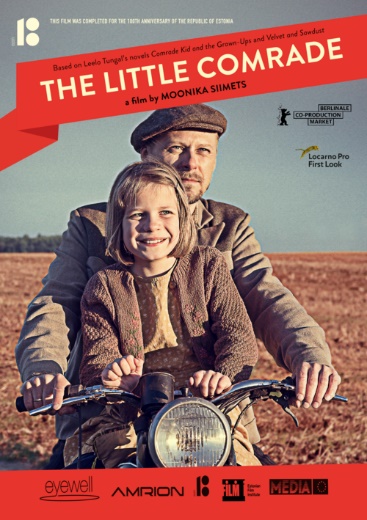 7PAUSETonia MishialiCyprus, GreeceDrama96 minTrapped in the misery of an oppressive marriage, a middle-aged woman finds refuge in a fantasy world of vindictive violence. Soon, reality and fantasy start to blur.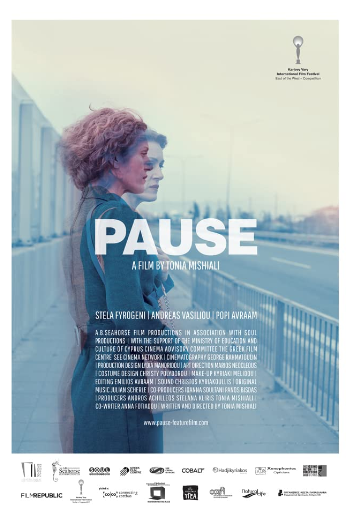 8GURKHA GIRLBishal Roka MagarNepalDocumentary35 MinAs news surfaces that Britain is recruiting Nepali girls in its British Gurkha regiments, Dilmaya, a young girl from a rural mountain village, sees it as a life changing opportunity and devotes all her time in preparation.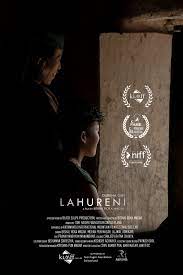 9MY THOUGHTS ARE SILENTAntonio LukichUkraineDrama104 minVadim is twenty-two. He's a sound engineer and a downer. He's going to Canada in three months forever. Before the departure he's assigned to record the voice of a very rare bird, which dwells only in the Transcarpath & mountains of Ukraine.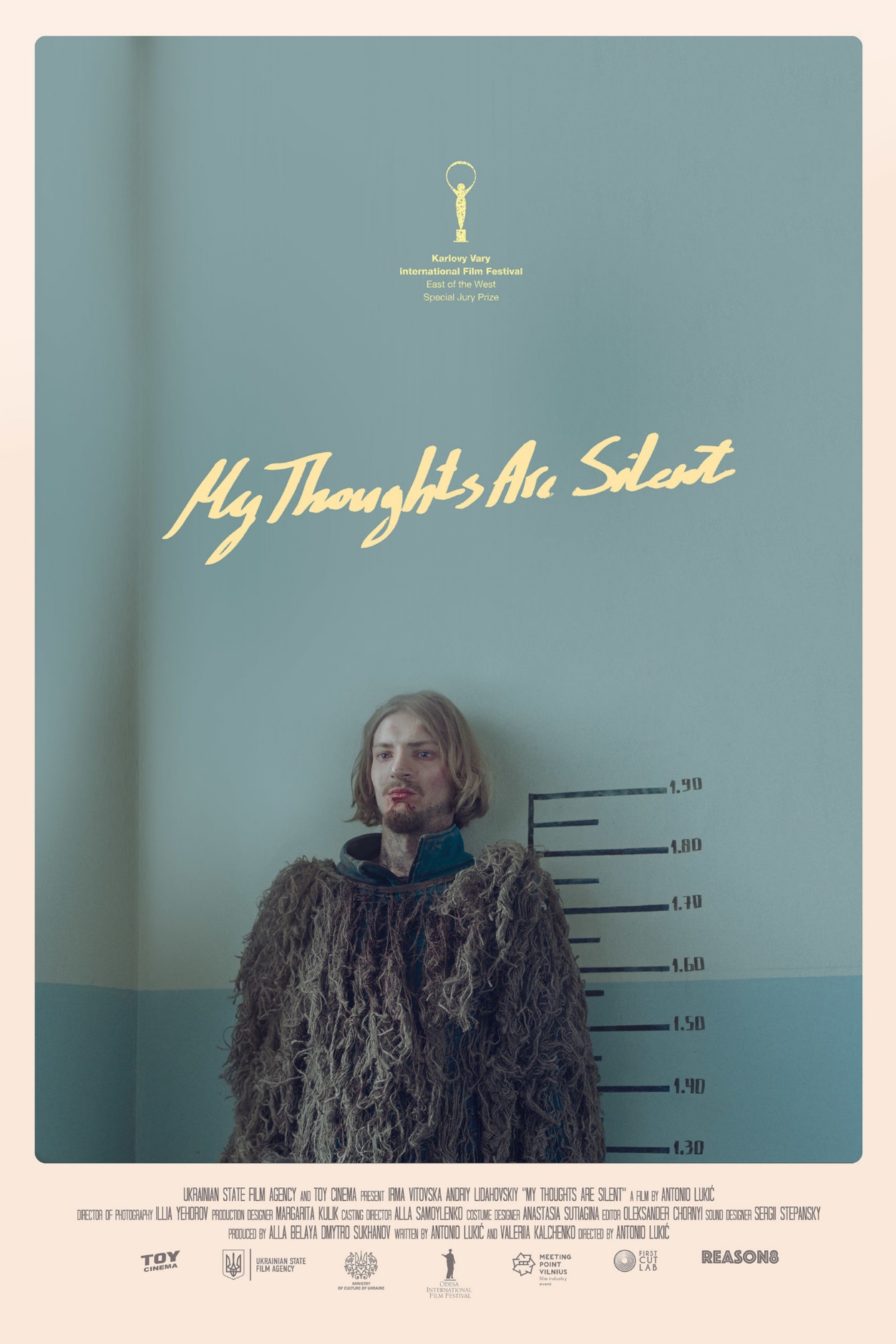 10SISTERS APARTDaphne CharizaniGermany, GreeceDrama93 minRojda, a German soldier and native Kurd, volunteers for a mission to train female Kurdish soldiers in Iraq to fight ISIS. No one must know that she is actually looking for her missing sister.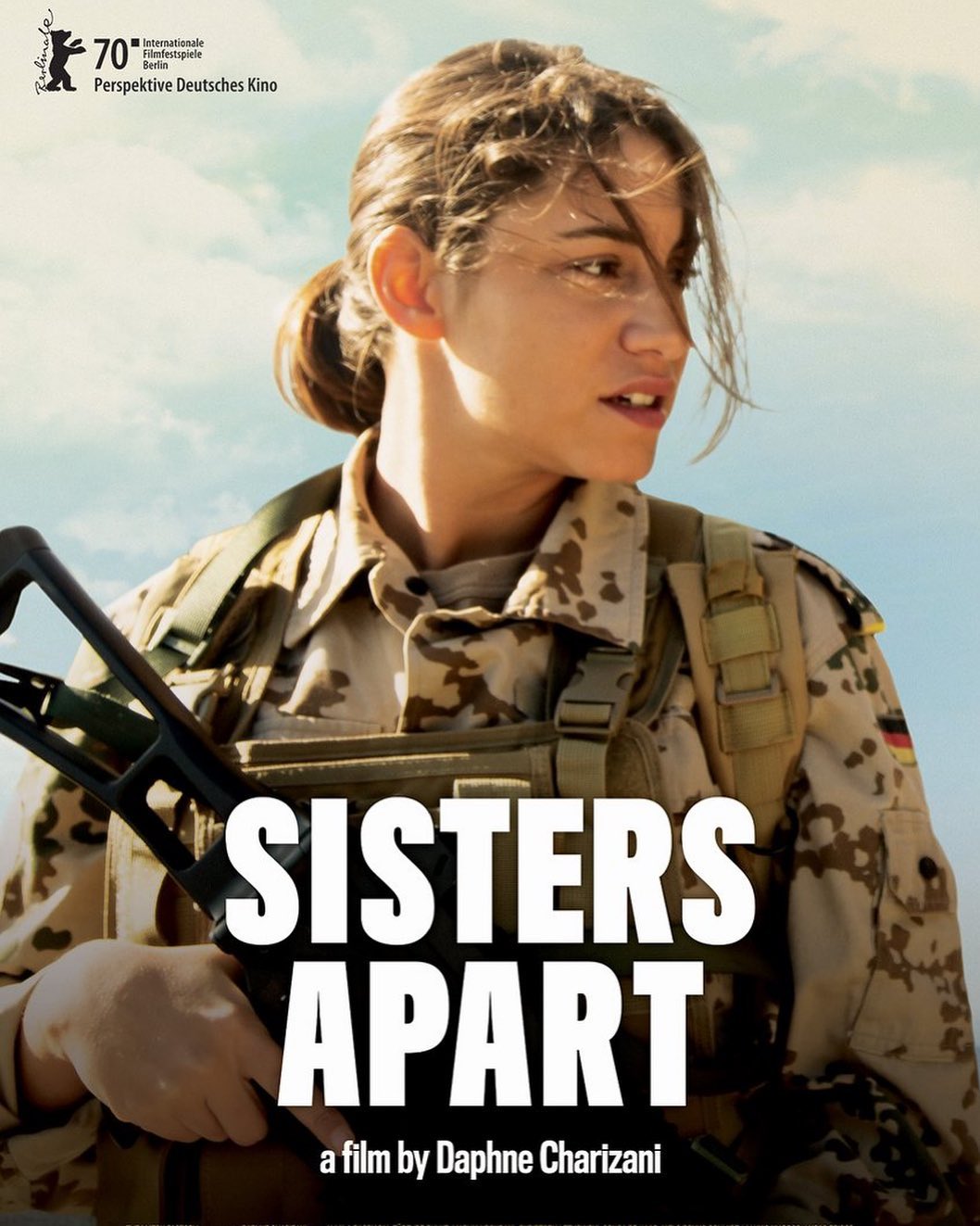 11THE FATHERKristina GrozevaPetar ValchanovBulgaria, GreeceDrama90 minVasil has just lost his long-time partner in life, his wife Ivanka. When a woman at her funeral proclaims that the dead woman called her cellphone, Vasil seeks out the help of a well-known psychic in order to contact his wife. His son Pavel tries to bring him to his senses, but Vasil stubbornly insists on doing things his own way...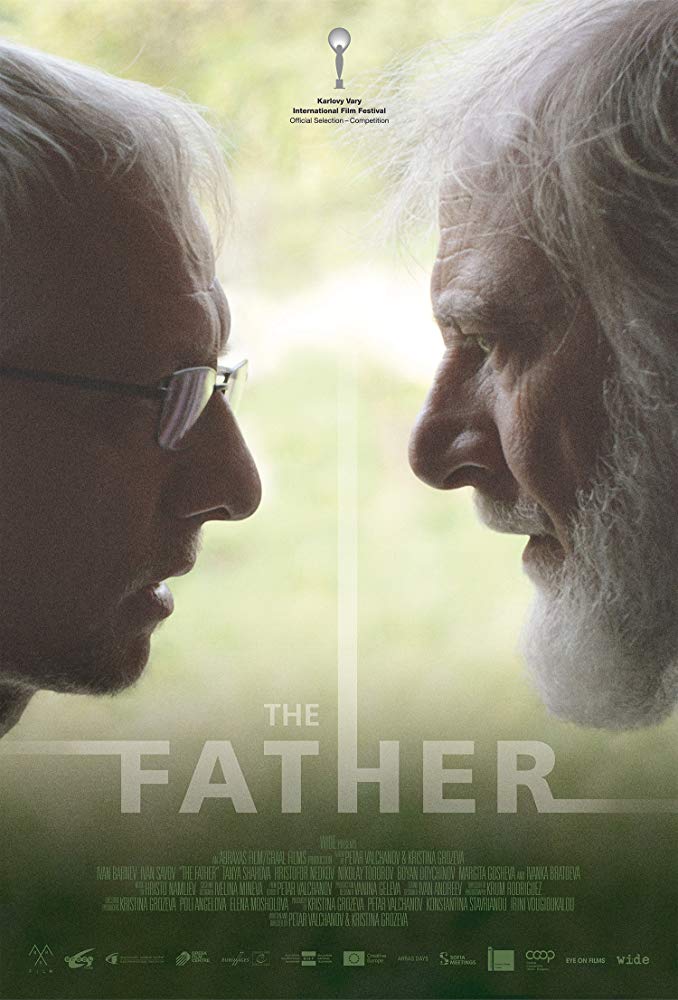 12LUZZUAlex CamilleriMaltaDrama94 minA man risks everything to provide for his wife and newborn son by entering Malta's black-market fishing industry.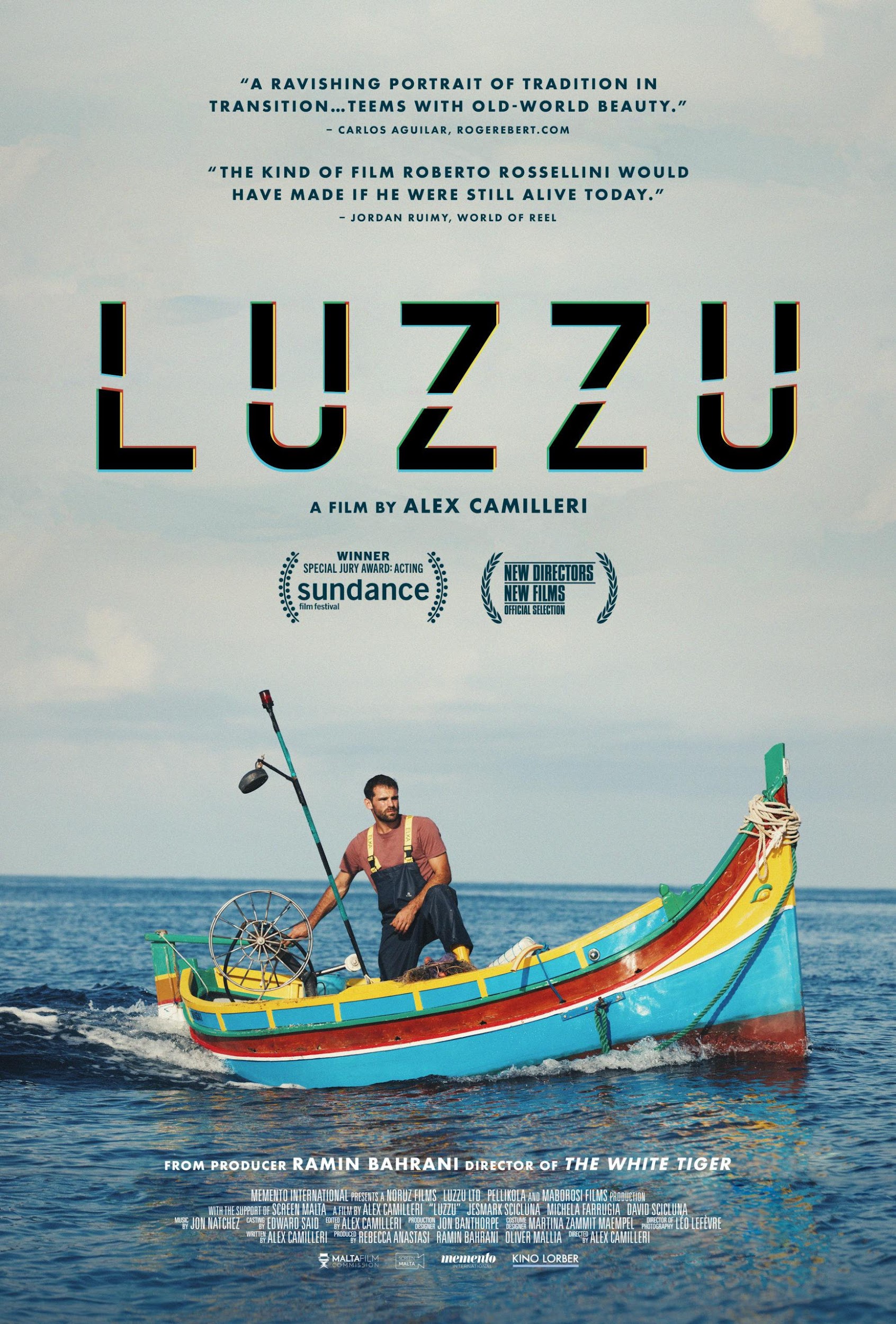 13ROMY'S SALONMischa KampNetherlands, GermanyDrama90 minRomy has to stay with her grandma Stine after school. It's so boring. Her hairdresser Grandma is strict and in love with her salon. But grandma's memory is not the best, and charming Romy can be at some help with customers and economy.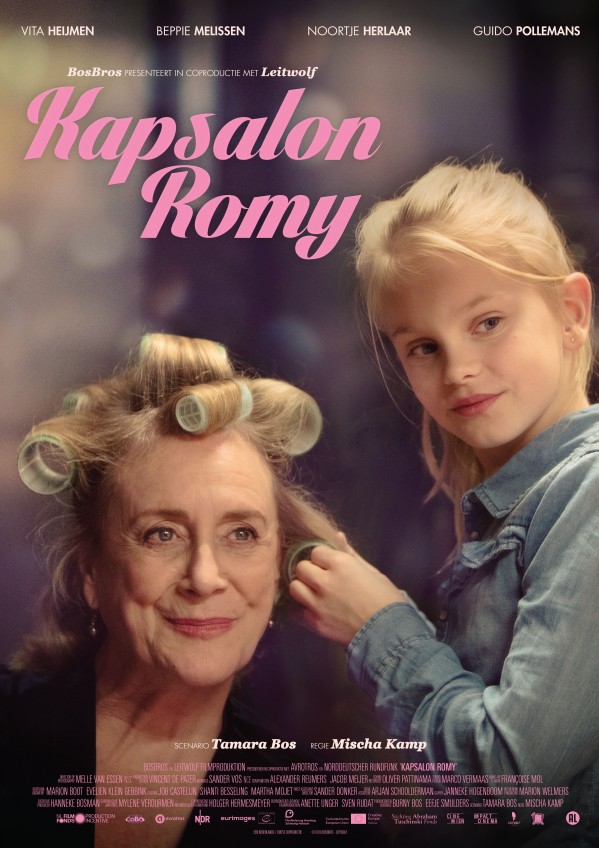 14COLD CASE HAMMARSKJÖLDMads BrüggerDenmark, Norway, Sweden, BelgiumDocumentary128 minDanish director Mads Brügger and Swedish private investigator Göran Björkdahl are trying to solve the mysterious death of Dag Hammarskjöld. As their investigation closes in, they discover a crime far worse than killing the Secretary-General of the United Nations.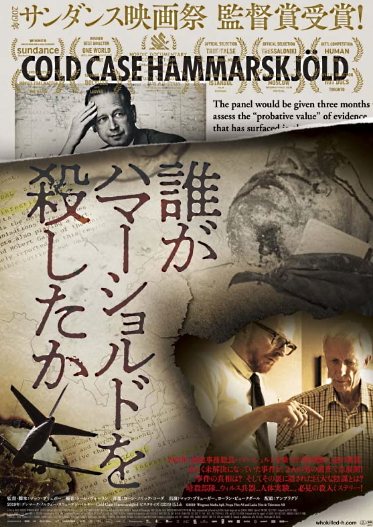 15OSKAR & LILYArash T. RiahiAustriaDrama102 minThe deportation of two Chechen refugee children from Austria is temporarily suspended after their mother attempts suicide.But what will happen to the family now?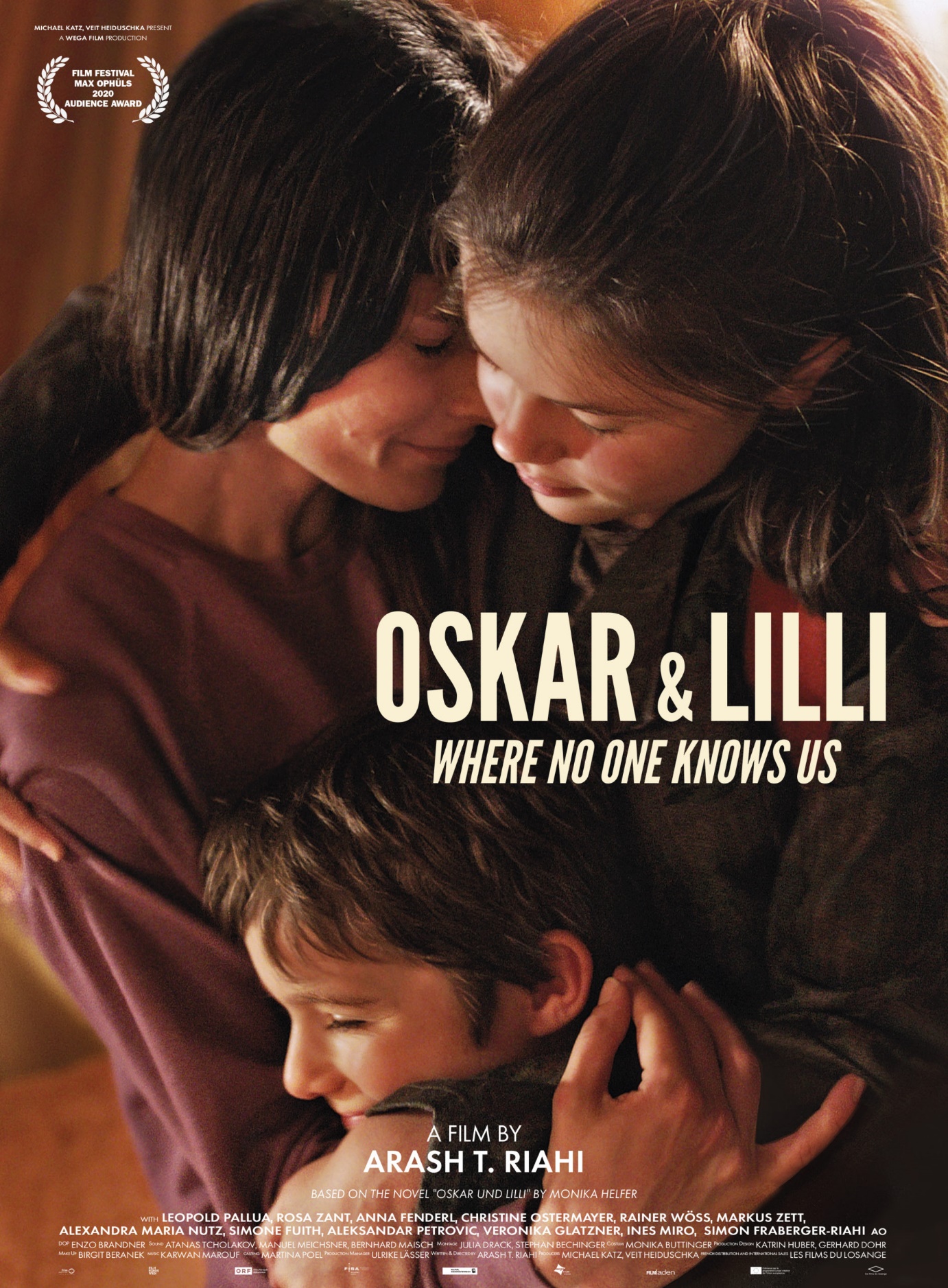 16AINA JHYAL KO PUTALISujit BidariNepalDrama96 MinAs the studious Bidhya(13) prepares for her further studies, her juvenile brother Basanta(9) keeps distracting her with his antics. But when he learns that his sister is giving up on her dreams, Basanta struggles to give Bidya the hope and inspiration she desperately needs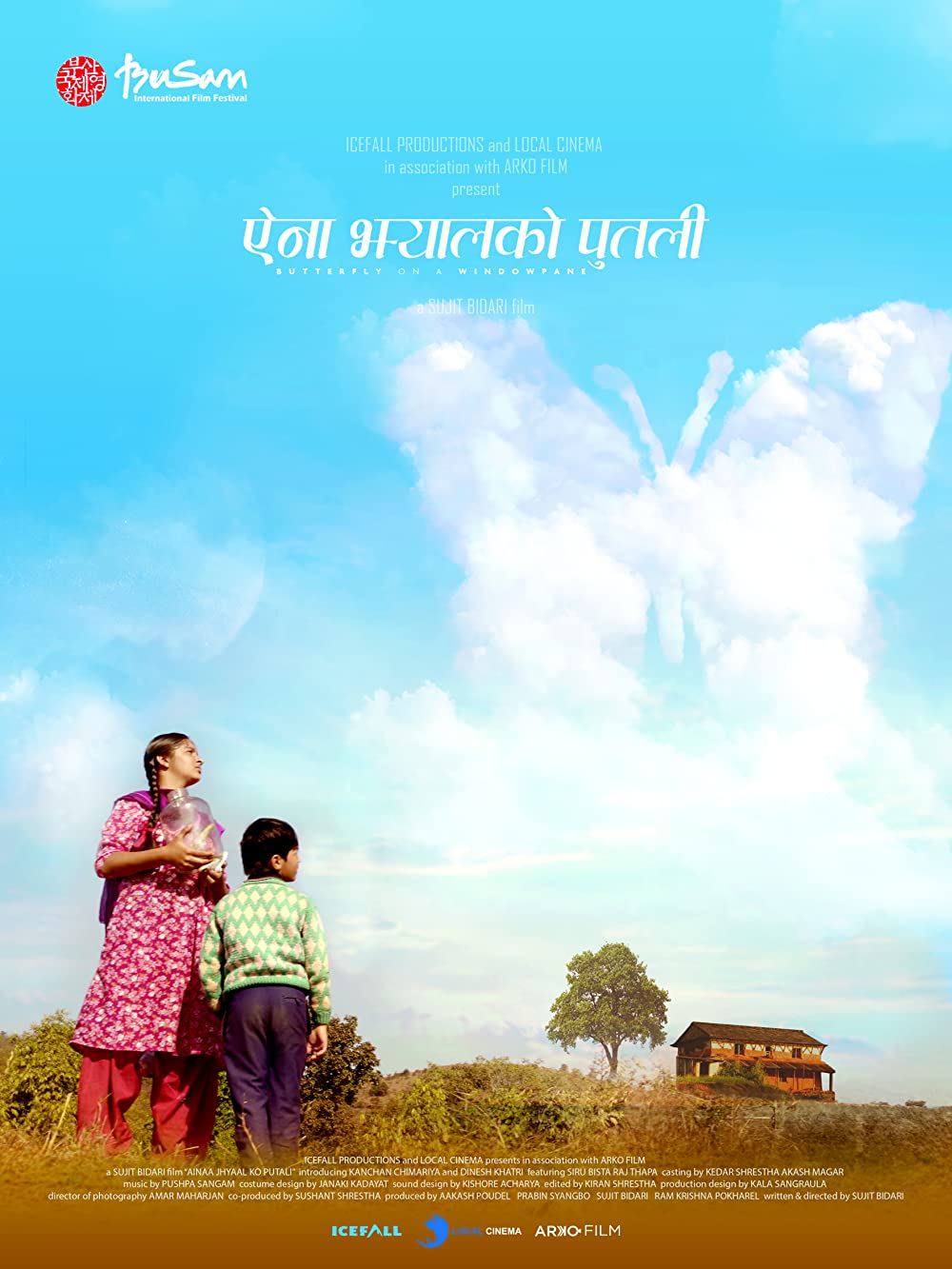 